2022年度　受講申込書（一部聴講生用）▼ 以下、記入し該当する事項に☑してください。※学歴及び職歴、取得資格・免許等の欄が足りない場合は、現在の学歴もしくは職歴等を含めて主なものを記載してください。この申込書に記載された個人情報は、リカレント教育センターへの当該受講に関する業務のみに利用されます。提出書類に虚偽の記載があった場合、受講の資格を失います。なお、書類不備の場合は受付できません。記 入 例	2022年度　受講申込書（一部聴講生用）▼ 以下、記入し該当する事項に☑してください。※学歴及び職歴、取得資格・免許等の欄が足りない場合は、現在の学歴もしくは職歴等を含めて主なものを記載してください。この申込書に記載された個人情報は、リカレント教育センターへの当該受講に関する業務のみに利用されます。提出書類に虚偽の記載があった場合、受講の資格を失います。なお、書類不備の場合は受付できません。記入日（西暦）　　　　　年　　　月　　　日記入日（西暦）　　　　　年　　　月　　　日記入日（西暦）　　　　　年　　　月　　　日記入日（西暦）　　　　　年　　　月　　　日記入日（西暦）　　　　　年　　　月　　　日記入日（西暦）　　　　　年　　　月　　　日提出書類本人確認欄受講申込書最終学歴証明書もしくは個別の受講資格審査解答用紙聴講希望講義表旧姓を証明する書類提出時に必要な書類がそろっているか確認して☑してください提出書類本人確認欄一部聴講希望者のみ該当者のみ提出時に必要な書類がそろっているか確認して☑してください受講申込専門家養成コース及び期間受講申込専門家養成コース及び期間一部聴講Ⅰインクルーシブ教育①：『基礎科目群』基２・基３Ⅱパーソナルマネジメント②：『基礎科目群』基２・基３Ⅲ子ども才能マネジメント③：『基礎科目群』基２-10～基３Ⅳ旅館マネジメント④：『基礎科目群』基２-2～基３フリガナ性別写真貼付欄縦4cm×横3cm上半身・脱帽モノクロ可自撮り可背景はできるだけ無地が望ましい※裏面に氏名を記入（受講生証の写真になります）氏名　男　女写真貼付欄縦4cm×横3cm上半身・脱帽モノクロ可自撮り可背景はできるだけ無地が望ましい※裏面に氏名を記入（受講生証の写真になります）生年月日（西暦）　　　　年　　　月　　　日満　　　歳満　　　歳写真貼付欄縦4cm×横3cm上半身・脱帽モノクロ可自撮り可背景はできるだけ無地が望ましい※裏面に氏名を記入（受講生証の写真になります）現住所〒〒〒写真貼付欄縦4cm×横3cm上半身・脱帽モノクロ可自撮り可背景はできるだけ無地が望ましい※裏面に氏名を記入（受講生証の写真になります）現住所写真貼付欄縦4cm×横3cm上半身・脱帽モノクロ可自撮り可背景はできるだけ無地が望ましい※裏面に氏名を記入（受講生証の写真になります）電話番号どちらか一方でも可（自　宅）（自　宅）（自　宅）（自　宅）電話番号どちらか一方でも可（携　帯）（携　帯）（携　帯）（携　帯）メールアドレス※選考や講義に関するご連絡をメールで行うことがあり、またファイルを添付することがありますので、できるだけパソコンのアドレスをご記入ください（携帯のアドレスはご遠慮ください）。※選考や講義に関するご連絡をメールで行うことがあり、またファイルを添付することがありますので、できるだけパソコンのアドレスをご記入ください（携帯のアドレスはご遠慮ください）。※選考や講義に関するご連絡をメールで行うことがあり、またファイルを添付することがありますので、できるだけパソコンのアドレスをご記入ください（携帯のアドレスはご遠慮ください）。※選考や講義に関するご連絡をメールで行うことがあり、またファイルを添付することがありますので、できるだけパソコンのアドレスをご記入ください（携帯のアドレスはご遠慮ください）。現在の職業　会社員　　　会社員（非正規）　　　自営業　学生　　　　その他（　　　　　　　　　　　　　　）　会社員　　　会社員（非正規）　　　自営業　学生　　　　その他（　　　　　　　　　　　　　　）　会社員　　　会社員（非正規）　　　自営業　学生　　　　その他（　　　　　　　　　　　　　　）　会社員　　　会社員（非正規）　　　自営業　学生　　　　その他（　　　　　　　　　　　　　　）学歴（高校卒業以降もしくは高校入学以前の最終学歴）学歴（高校卒業以降もしくは高校入学以前の最終学歴）学歴（高校卒業以降もしくは高校入学以前の最終学歴）学歴（高校卒業以降もしくは高校入学以前の最終学歴）学歴（高校卒業以降もしくは高校入学以前の最終学歴）（西暦）年（西暦）年月学歴（学位）学歴（学位）職歴職歴職歴職歴職歴（西暦）　年～　　　 年　　　（西暦）　年～　　　 年　　　月月職歴（企業名・部署・職種等）業務内容～～～～～～（西暦）年（西暦）年月取得資格・免許等取得資格・免許等志望動機・受講理由上記の内容に相違ありません。「募集要項」等を確認致しましたので、聴講を申し込みます。氏名（自署もしくは記名・押印）以下、受講に際して受講者のニーズを把握してより良い講義を準備するためにお伺いします。〇 受講方法について　オンライン講義での参加希望：MicrosoftのTeamsを使用。受講生アカウントを付与しますので、カメラ及びマイク機能があるPCもしくはモバイル機器とインターネット環境を準備してください。　対面授業での参加希望：現在、新型コロナウイルスの感染拡大防止のため、原則オンライン講義としています。ただし、下記の対策を行ったうえで、IT環境（機器やネット環境など）が整わない方に限り来学での対面授業を認めております。
①教職員及び学生の通勤・通学がほとんどない週末のみ開講 ②手指消毒液の設置 ③マスク着用の徹底 ④教室の換気 ⑤対人距離の確保(使用する机の指定)対面とオンライン同時双方向でのハイブリッド型授業で使用するMicrosoft®のTeamsの使用料について、受講生アカウントの実費相当額を徴収する可能性がありますので、あらかじめご了承ください。〇 特別の配慮が必要な事項（身体面、健康面、通学面、IT環境面、家庭面など）受講開始後、個別にご相談いただいても構いません。記入日（西暦）　２０２2年　７月　１５日記入日（西暦）　２０２2年　７月　１５日記入日（西暦）　２０２2年　７月　１５日記入日（西暦）　２０２2年　７月　１５日記入日（西暦）　２０２2年　７月　１５日記入日（西暦）　２０２2年　７月　１５日提出書類本人確認欄受講申込書最終学歴証明書もしくは個別の受講資格審査解答用紙聴講希望講義表旧姓を証明する書類提出時に必要な書類がそろっているか確認して☑してください提出書類本人確認欄☑☑一部聴講希望者のみ☑該当者のみ□提出時に必要な書類がそろっているか確認して☑してください受講申込専門家養成コース及び期間受講申込専門家養成コース及び期間一部聴講Ⅰインクルーシブ教育①：『基礎科目群』基２・基３□Ⅱパーソナルマネジメント②：『基礎科目群』基２・基３☑Ⅲ子ども才能マネジメント③：『基礎科目群』基２-10～基３□Ⅳ旅館マネジメント④：『基礎科目群』基２-2～基３□フリガナヤマグチ　ミツコヤマグチ　ミツコ性別写真貼付欄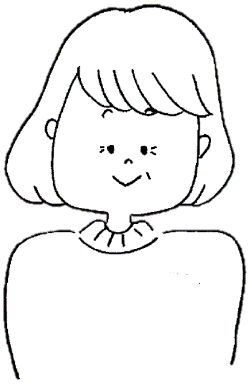 縦4cm×横3cm上半身・脱帽モノクロ可自撮り可背景はできるだけ無地が望ましい※裏面に氏名を記入（受講生証の写真になります）氏名山口　みつこ山口　みつこ　男☑　女写真貼付欄縦4cm×横3cm上半身・脱帽モノクロ可自撮り可背景はできるだけ無地が望ましい※裏面に氏名を記入（受講生証の写真になります）生年月日（西暦）１９５５年　５月　１日満　６６　歳満　６６　歳写真貼付欄縦4cm×横3cm上半身・脱帽モノクロ可自撮り可背景はできるだけ無地が望ましい※裏面に氏名を記入（受講生証の写真になります）現住所〒９８７－６５４３〒９８７－６５４３〒９８７－６５４３写真貼付欄縦4cm×横3cm上半身・脱帽モノクロ可自撮り可背景はできるだけ無地が望ましい※裏面に氏名を記入（受講生証の写真になります）現住所山口県下関市大学町９丁目８７６番地山口県下関市大学町９丁目８７６番地山口県下関市大学町９丁目８７６番地写真貼付欄縦4cm×横3cm上半身・脱帽モノクロ可自撮り可背景はできるだけ無地が望ましい※裏面に氏名を記入（受講生証の写真になります）電話番号どちらか一方でも可（自　宅）８７６－５４３－２１０（自　宅）８７６－５４３－２１０（自　宅）８７６－５４３－２１０（自　宅）８７６－５４３－２１０電話番号どちらか一方でも可（携　帯）０１２－３４５６－７８９０（携　帯）０１２－３４５６－７８９０（携　帯）０１２－３４５６－７８９０（携　帯）０１２－３４５６－７８９０メールアドレスmitsuko.yamaguchi@～personal computer. email※選考や講義に関するご連絡をメールで行うことがあり、またファイルを添付することがありますので、できるだけパソコンのアドレスをご記入ください（携帯のアドレスはご遠慮ください）。mitsuko.yamaguchi@～personal computer. email※選考や講義に関するご連絡をメールで行うことがあり、またファイルを添付することがありますので、できるだけパソコンのアドレスをご記入ください（携帯のアドレスはご遠慮ください）。mitsuko.yamaguchi@～personal computer. email※選考や講義に関するご連絡をメールで行うことがあり、またファイルを添付することがありますので、できるだけパソコンのアドレスをご記入ください（携帯のアドレスはご遠慮ください）。mitsuko.yamaguchi@～personal computer. email※選考や講義に関するご連絡をメールで行うことがあり、またファイルを添付することがありますので、できるだけパソコンのアドレスをご記入ください（携帯のアドレスはご遠慮ください）。現在の職業　会社員　　　会社員（非正規）　　　自営業　学生　　　☑　その他（　〇〇地域創生会 副会長　）　会社員　　　会社員（非正規）　　　自営業　学生　　　☑　その他（　〇〇地域創生会 副会長　）　会社員　　　会社員（非正規）　　　自営業　学生　　　☑　その他（　〇〇地域創生会 副会長　）　会社員　　　会社員（非正規）　　　自営業　学生　　　☑　その他（　〇〇地域創生会 副会長　）学歴（高校卒業以降もしくは高校入学以前の最終学歴）学歴（高校卒業以降もしくは高校入学以前の最終学歴）学歴（高校卒業以降もしくは高校入学以前の最終学歴）学歴（高校卒業以降もしくは高校入学以前の最終学歴）学歴（高校卒業以降もしくは高校入学以前の最終学歴）（西暦）年（西暦）年月学歴（学位）学歴（学位）１９７４１９７４３山口県立第十高等学校　卒業山口県立第十高等学校　卒業１９７５１９７５４下関市立大学　経済学部　経済学科　入学下関市立大学　経済学部　経済学科　入学１９７９１９７９３下関市立大学　経済学部　経済学科　卒業　（学士（経済学））下関市立大学　経済学部　経済学科　卒業　（学士（経済学））職歴職歴職歴職歴職歴（西暦）　年～　　　 年　　　（西暦）　年～　　　 年　　　月月職歴（企業名・部署・職種等）業務内容～１９７９１９８４４３有限会社やまぐち〇〇　入社一般社員一般事務～１９８４２００１４３ハローワーク〇〇　入社社会人教育事業　主任社会人教育の企画・運営～２００１２０１６４３株式会社地域創生〇〇　入社人事任用課　課長職員人事に係る業務～２０１６現在４〇〇地域創生会　入会副会長生涯学習の推進地域イベントの運営～～（西暦）年（西暦）年月取得資格・免許等取得資格・免許等２００１２００１１１社会保険労務士社会保険労務士志望動機・受講理由　私は、～上記の内容に相違ありません。「募集要項」等を確認致しましたので、聴講を申し込みます。氏名（自署もしくは記名・押印）　　　　　山　口　　み　つ　こ　　　　　　以下、受講に際して受講者のニーズを把握してより良い講義を準備するためにお伺いします。〇 受講方法について□　オンライン講義での参加希望：MicrosoftのTeamsを使用。受講生アカウントを付与しますので、カメラ及びマイク機能があるPCもしくはモバイル機器とインターネット環境を準備してください。☑　対面授業での参加希望：現在、新型コロナウイルスの感染拡大防止のため、原則オンライン講義としています。ただし、下記の対策を行ったうえで、IT環境（機器やネット環境など）が整わない方に限り来学での対面授業を認めております。
①教職員及び学生の通勤・通学がほとんどない週末のみ開講 ②手指消毒液の設置 ③マスク着用の徹底 ④教室の換気 ⑤対人距離の確保(使用する机の指定)対面とオンライン同時双方向でのハイブリッド型授業で使用するMicrosoft®のTeamsの使用料について、受講生アカウントの実費相当額を徴収する可能性がありますので、あらかじめご了承ください。〇 特別の配慮が必要な事項（身体面、健康面、通学面、IT環境面、家庭面など）　複数台の車を家族で共有しているため、通学に使用する車を2台登録したいです。（※そのほかの例）自宅からのオンライン受講を検討しておりますが、自宅のインターネット環境の状況によって受講が難しい場合には対面を希望します。受講開始後、個別にご相談いただいても構いません。